 Протокол заседания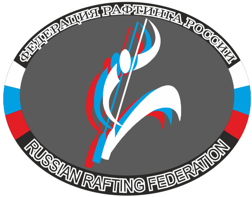 Тренерского штаба ФРР,прошедшего в онлайн-режиме18.02.2021          Начало заседания: 19:00ч. мск.вр.         Окончание заседания: 21:00ч.мск.вр.Присутствовали:Председатель: Кожанова Е.А. – главный тренер сборной России по рафтингу, член тренерского штаба,Широков А.А. – президент ФРР, член тренерского штаба,Малахова В.О. – представитель Белгородской области, член тренерского штаба,Кожанов Ю. А. – представитель Красноярского края, член тренерского штаба,Ковязин А. - представитель Республики Алтай, член тренерского штаба,Степанов А.А. – представитель Красноярского края, член тренерского штаба,Грызлов С.А.- представитель Красноярского края, член тренерского штаба,Бычкова А.Д. – представитель г.Москва, член тренерского штаба. Губаненкова А.С –секретарь заседания, представитель г. Санкт-Петербурга, член тренерского штаба.Отсутствуют: Дудник А. и Казанский В.Присутствуют 9 из 11 членов Исполкома. Кворум имеется.Вступительное слово Широкова А.В.- приветствие нового совещательно-исполнительного органа «Тренерский штаб» от лица Исполнительного комитета ФРР.Основное отличие от «Тренерского совета» - меньшее количество членов (11 человек, от следующих регионов, имеющих представительство в сборной РФ: СФО – 7 человек, ЦФО – 3 человека, СЗФО – 1 человек).Тренерский совет – нерегулярный совещательный орган ФРР, в состав которого входят все тренеры действующих спортивных команд на конкретных соревнованиях. Тренерский совет собирается на основных статусных соревнованиях 1-2 раза в год в формате конференции.Состав тренерского штаба на 2021 год опубликован на сайте и в данный момент идет работа над окончательным оформлением страницы сайта. Цель тренерского штаба – развитие вида спорта и обеспечение равных возможностей для всех команд на территории РФ.Задачи тренерского штаба:1.	Обеспечение успешного выступления спортивных сборных команд РФ на международных соревнованиях.2.	Обеспечение корректной работы и соблюдения принципов справедливого спортивного отбора в составы спортивных сборных команд РФ.         Повестка дня заседанияОбсуждение и принятие «Положения об отборе в спортивные сборные команды России по рафтингу на 2022 год».Обсуждение проекта переноса сроков чемпионата России по рафтингу.Разное. По первому вопросу повестки дня:Выступила Кожанова Е.А. - первая редакция «Положения об отборе» проходила на совещании тренерского совета в январе. С протоколом совещания можно ознакомиться на сайте ФРР. Выводы по протоколу от 21.01.2020г.:- упразднить двухступенчатый отбор на 2022 год, в связи с невозможностью по времени проведение второго этапа,- принять Положение об отборе;-возложить ответственность за сбор информации от регионов и окончательное решение о переносе сроков чемпионата России на Исполнительный комитет ФРР.В обсуждение вопроса приняли участие:Губаненкова А.С. - по вопросу поправок в «Положение»:1.	Внесение изменений в наименование совещательного органа, назначающего тренера для спортивных сборных команд (п. 7-8).2.	Внесение изменений в п.9 «Положения» в следующей редакции:В случае нарушения сроков подачи заявления о неучастии экипажа в соревнованиях ранга А и В без веских оснований (форс-мажорных обстоятельств: катастрофа, бедствие, болезнь/смерть, внезапные финансовые потери):- на тренера/экипаж налагается штраф в размере стартового взноса на данные соревнования;- рейтинг экипажа в соответствующем классе судов снижается таким образом, чтобы следующий по первоначальному рейтингу экипаж имел приоритет на следующие соревнования перед экипажем, допустившим нарушение.Кожанова Е.А.- оценка серьезности оснований для нарушения сроков уведомления Тренштаба о неучастии экипажа в соревнованиях не представляется объективно возможной. Нет критериев, по которым можно было бы достоверно оценить степень ответственности тренера/экипажа за несоблюдение п.9.Вопрос поставлен на голосование.Голосовали: «ЗА» - 8 чел., «ПРОТИВ» - 1 чел., «ВОЗДЕРЖАЛИСЬ» - 0 чел.Решение: принять «Положение об отборе в спортивные сборные команды России по рафтингу на 2022 год» без внесения существенных изменений. Переименовать совещательный орган в соответствии с актуальным положением дел (п. 7-8).По второму вопросу повестки дня:Выступил Широков А.А.-однозначное решение о переносе сроков чемпионата России должен принять Исполнительный комитет ФРР. Предложения тренерского штаба должны учитывать запланированное тренировочное мероприятие для сборных команд (13.05-23.05.2021) и Всероссийских соревнований на р. Чуя, Алтайский край (5-11 мая 2021 года), а также предполагаемое участие в качестве гостя в данных ВС президента Международной ФР. Также важно соблюдать принцип регионального чередования мест проведения отборочных стартов и более высокое региональное представительство в европейской части. Предложение: 5-7 июня,  р. Белая, АдыгеяКожанова Е.А.- необходимо учитывать время на восстановление после ЧР и подготовку спортсменов к следующим соревнованиям (Босния и Герцеговина, 11-13 июня). Предложение: 27.05-30.05, р. Белая, Адыгея По итогам выступлений всех присутствующих членов тренерского штаба было сформулировано три варианта переноса сроков, получивших поддержку более чем одного представителя:1-й вариант:30.04-8.05.2021, р. Белая, Республика Адыгея Обоснование: традиционные даты «Интер-ралли Белая», достаточный уровень воды, общегосударственные праздничные и выходные дни, временной лимит для подготовки к международным стартам, высокая вероятность значительного регионального представительства.2-й вариант:27.05-30.05.21, р. Белая, Республика АдыгеяОбоснование: минимальное смещение от согласованных дат, удобная логистика перемещения для сборных команд, участвующих в соревнованиях в Боснии и Герцеговине, учтен принцип регионального чередования, высокое представительство.3-й вариант:05.05-11.05.2021, р. Чуя, Республика АлтайОбоснование: согласованные даты для проведения соревнований, налаживание международных взаимоотношений, достаточный временной лимит для подготовки к международным стартам.Вопрос поставлен на голосование.Голосовали: 1 вариант - «ЗА» - 5 чел., «ПРОТИВ» - 4 чел.; «ВОЗДЕРЖАЛИСЬ» - 0 чел.2 вариант - «ЗА» - 5 чел., «ПРОТИВ» - 4 чел.; «ВОЗДЕРЖАЛИСЬ» - 0 чел.3 вариант - «ЗА» - 7 чел., «ПРОТИВ» - 2 чел., «ВОЗДЕРЖАЛИСЬ» - 0 чел.Решение: вынести на обсуждение Исполнительного комитета ФРР три варианта переноса сроков проведения чемпионата России с приоритетом на сохранение принципа регионального чередования. Довести до сведения Исполкома распределение голосов по вариантам: 1 вариант – 5 человек «за», 2 вариант – 5 человек «за», 3 вариант – 7 человек «за».По третьему вопросу повестки дня:Выступила Губаненкова А.С. о внесении поправок в ЕКП. В текущем календаре соревнований на сайте Международной ФР не стоит соревнований ранга В (чемпионат и первенство Европы), скорее всего их не будет. Поставлены два этапа Кубка Европы (16.04-19.04, Румыния и 11.06-13.06, Босния и Герцеговина). В календаре на сайте Мировой ФР назначен Кубок Европы (18.06-20.06, Косово) – в ЕКП данные старты не указаны.Предлагается обсудить возможность участия в соревнованиях команд в возрастных группах до 20 и до 24, а также условий выделения финансирования на эти команды. Учитывая, что Кубок Европы в предыдущие года в Международной ФР проводился только в Открытой группе.Также предлагается рассмотреть внесение в ЕКП этапов Кубка Европы.Широков А.А. - информировал членов Тренштаба о порядке финансирования спортивных сборных команд на 2021 год. Обратил внимание, что в Положении о порядке финансирования спортивных сборных команд РФ по неолимпийским видам спорта нет статьи, покрывающей расходы на переезд внутри страны спортсменов к месту прохождения УМО, на тренировочные мероприятия и на международные соревнования. Предложил тренерам изучить данный документ.Внесение в ЕКП Минспорта России соревнований Мировой ФР невозможно из-за условий аккредитации ФРР.Вопрос о внесении этапа Кубка Европы в Боснии и Герцеговине в Единый календарный план Минспорта России поставлен на голосование.Голосовали: 1 вариант - «ЗА» - 9 чел., «ПРОТИВ» - 0 чел.; «ВОЗДЕРЖАЛИСЬ» - 0 чел.ПРИНЯТО ЕДИНОГЛАСНОПовестка дня исчерпана. Заседание закрыто.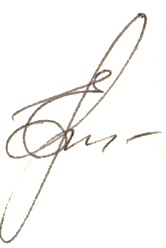 Председатель заседания                                       Е.А.Кожанова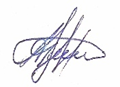 Секретарь заседания                                 А.А. Губаненкова